Tilbakeføring/omregulering av deler av Eineåsen gnr 94 - bnr1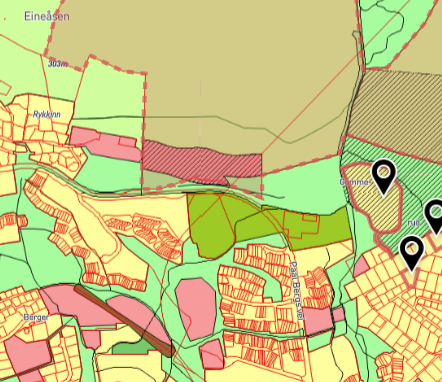 Aktuelt område er i rødt med skråskravur.  Eiendomsinformasjon, se under: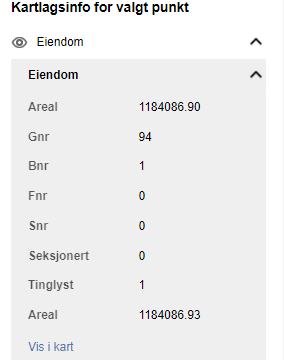 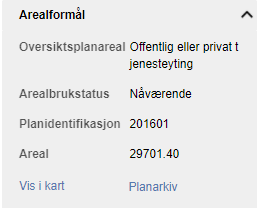 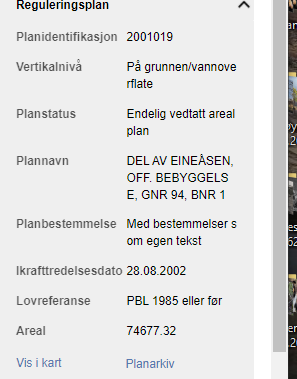 